Учебный  предмет:  технологияКласс:6Автор  УМК: Технология. Технологии ведения дома: 6 класс, учебник для учащихся общеобразовательных учреждений / Н.В. Синица, В.Д. Симоненко. – М.: Вентана-Граф, 2012.Тема урока: «Машинные швы: обтачной и окантовочный швы».Тип урока: Урок открытия новых знаний (урок-путешествие)Цели урока: Научиться способам обработки горловины обтачным и окантовочным швамиПредметные: владение способами научной организации труда, формами деятельности, соответствующими культуре труда и технологической культуре производства.Метапредметные: алгоритмизированное планирование процесса познавательно-трудовой деятельности, поиск новых решений возникшей технической или организационной проблемы.Личностные:  проявление технико-технологического и экономического мышления при организации своей деятельности.Методическое оснащение урокаНеобходимое оборудование и материалы:компьютер, проектор, экран 2.Дидактическое обеспечение: учебник, рабочая тетрадь, презентация  по теме,  карточки с заданиями.  3. Программное обеспечение:Windows, PowerPoint, Word,Инструменты и материалы (для учащихся): карандаш, линейка, цветные карандаши, рабочая тетрадь.Методы обучения: Формы организации познавательной деятельности учащихся: рассказ, беседа с использованием проблемных и репродуктивных вопросов,  обучение через деятельность, демонстрация, самостоятельная работа, практическая работа.Формы работы: фронтальная, групповая, индивидуальная.Структура и ход урока:ПРИЛОЖЕНИЕ 1Технологическая карта «Обтачной шов»ПРИЛОЖЕНИЕ 2Технологическая карта «Окантовочный шов»ПРИЛОЖЕНИЕ № 3Обтачной шовФамилия, имя____________________________________________________________________________Класс_______________Окантовочный шов Фамилия, имя____________________________________________________________________________Класс_______________Этап урокаДействия  учителяДействия  учащихсяУУДВремя(в мин.)Мотивация к деятельностиЦель этапа: организовать направленное внимание на начало урока;проверка готовности рабочих мест;создание положительного настроя учащихся на урок Приветствует, проверяет готовность к уроку, желает  успеха. Включение  в  деловой  ритм.Мы пришли сюда учиться,Не лениться, а трудиться.Работаем старательно,Слушаем внимательно.Подготовка  класса  к  работе.  Включаются в урок, во взаимодействие с учителем.Коммуникативныеумение включиться в урок, во взаимодействие с учителем2Постановка целиЦель этапа: подвести детей к самостоятельной постановке познавательной целиРебята посмотрите на экран и назовите, что там изображено. Слайд 2Чем отличаются горловины на представленных моделях?Исходя из выше сказанного, попытайтесь назвать цель нашего урока. А тему нашего урока мы назовём позже.Предполагаемый ответ: плечевое изделие, горловина плечевого изделия.Горловины отличаются формой и способом обработки.Научиться обрабатывать горловину изделия.Познавательныеформирование логических действий Регулятивные Целеполагание, как постановка учебной задачи на основе соотнесения того, что известно, и того, что неизвестно.Коммуникативные:умение с достаточной полнотой и точностью выражать свои мыслиЛичностные умение сотрудничать в совместном решении проблемы.3Актуализация  знаний и фиксация затруднения в деятельностиЦель этапа: подготовка мышления учащихся и организация осознания ими внутренней потребности к построению нового способа действий и фиксирование каждым из них индивидуального затруднения в пробном действииЯ еще раз хочу обратить ваше внимание на данный  слайд СЛАЙД 2. Перечислите, какие формы горловины может иметь плечевое изделие?Горловины имеют фигурный срез, который мы должны обработать.А какие швы мы можем для этого применить? (в данном случае дети как правило совершают ошибку, называют шов вподгибку с закрытым срезом, так как в 5 классе для обработки края его использовали чаще) Перед вами находятся три детали переда сорочки в уменьшенном виде с разными формами горловины. Я предлагаю желающим попытаться подогнуть и заметать срез горловины. Пока девочки работают, мы вспомним классификацию машинных швов. На слайде представлена классификация, наша задача заполнить свободные клетки. СЛАЙД 3,4-Возникли ли у вас трудности при выполнении работы?  В чём проблема?Предполагаемые ответы: треугольный, круглый, овальный, каре, фигурный  вырезыШов вподгибку с закрытым срезом.Трое учащихся пытаются выполнить задание.Срез тянет, получается не красиво, угол обработать таким способом невозможность.Коммуникативные:Планирование учебного сотрудничества, умение выражать свои мысли.Познавательные:Строить высказывания в устной форме.Личностные участие  в диалоге, умение слушать и понимать других, высказывать свою точку зрения.Регулятивные умение определять цель деятельности на уроке7Построение проекта выхода из затрудненияЦель этапа:обеспечение восприятия, осмысления и первичного закрепления учащимися по теме Для того,  чтобы понять как обработать кривой срез я предлагаю рассмотреть схемы  и образцы различных методов обработки и обсудить, какая из них наиболее подходит для  решения нашей проблемы.Подкройной обтачкой. Использовали ли мы похожий шов раньше? Чем этот способ отличается от ранее изученного? Как назывался этот шов? СЛАЙД 5Следовательно, для обработки горловины можно использовать обтачной шов. А дополнительная деталь называется обтачкой.Косой бейкой СЛАЙД 6Полоска ткани, предназначенная для обработки косого среза, называется косая бейка, она выкраивается под углом 45 градусов к нити основы шириной 3,5 см. Название данного шва вы можете узнать, угадав ребус. Подкройной обтачкой с кружевомТрикотажной горловинойРассмотрев образец обработки горловины обтачкой, попытайтесь подумать и назвать последовательность выполнения данной работы. Мы с вами составили последовательность выполнения обтачного шва, а сейчас, проверим, насколько правильно мы это сделали. Обратите внимание на технологические карты- прочтите последовательность действий, представленных здесь. Все ли мы учли? (ПРИЛОЖЕНИЕ 1)Для того чтобы познакомиться с последовательностью выполнения окантовочного шва, я предлагаю вам посмотреть видео с выполнением данного шва. Используя видео- ряд, заполните пропущенные места в технологической карте. (ПРИЛОЖЕНИЕ 2)Проверим, как правильно вы это сделали.СЛАЙД 7Обсуждение различных способов обработки горловины:1.Способ простой и доступный, использовали при пошиве пояса и бретелей, при этом выполняли прямую строчку. Кривым срезом и дополнительной деталью. Обтачной.2.Способ может быть использован, используется дополнительная полоска ткани.3.Способ сложный и требует много умений и времени4. Может быть использован для обработки трикотажных изделий Перечисляют последовательность действий.Анализируют свои ответы.Смотрят видео, по нему составляют технологическую карту.Коммуникативные:умение   выражать свои мысли и аргументировать свой ответ;осваивать культуру общения, слушать товарища.Познавательные:постановка и решение проблемы.Личностные учиться понимать точку зрения другого.15ФизминуткаЦель этапа:снятие напряжения с глаз.Предлагает немного отдохнуть. Разминка для глаз (приложение№3)Выполняют гимнастикуКоммуникативные осуществление совместной двигательной деятельности в группе.2Первичное закреплениеЦель этапа: усвоение учащимися знаний по темеВ начале урока мы назвали цель, но не назвали тему урока. Назовите, пожалуйста,  тему урока.Тема урока: «Машинные швы: окантовочный и обтачной»На каждой парте находится образец плечевого изделия. Рассмотрите готовые изделия, каким способом обработаны горловины каждого из них. (работа в парах).Называют тему урока.Выполняют заданиеКоммуникативныеумение с достаточной полнотой и точностью выражать свои мысли;осваивать культуру общения, слушать товарища.Личностныеумение определять и высказывать самые простые, общие для всех людей правила.5Применение знаний и формирование умений и навыковПрактическая работа «Обтачной и окантовочный швы»Цель этапа: закрепить  полученные знания (применение нового знания в задании)У каждой из вас есть технологические карты по выполнению данных швов. Ваша задача выполнить обтачной и окантовочный швы. Для того чтобы они получились качественными и правильными, мы должны продумать требования к качеству этих швов. Запишите их в оценочной карте.Для обтачного шва: ПРИЛОЖЕНИЕ 3Равномерность строчки обтачиванияКачество строчкиКачество выправления кантаАккуратностьДля окантовочного шва:Равномерность окантовкиРавномерность ширины шваС изнаночной стороны строчка ровнаяАккуратностьПеред началом работы необходимо проверить знание правил охраны труда.Формулируют требования к качеству машинных швов.Называют правила охраны труда.Коммуникативные:строят речевое высказывание, сравнивая его с эталоном Регулятивные:контроль, коррекция, оценка - выделение и осознание усвоенного материала.Познавательные Применение общенаучных знаний в процессе подготовки осуществления технологических процессов для обоснования и аргументации  рациональной деятельности.Владение способами научной организации труда, формами деятельности, соответствующими культуре труда и соответствующей культуре производства.50Рефлексия учебной деятельности на урокеЦель этапа: самооценка учащимися результатов своей учебной деятельностиМы закончили работу, я предлагаю оценить работу с использованием оценочных листов. Поменяйтесь работками и оцените работу своего соседа.Акцентирует внимание на конечных результатах учебной деятельности обучающихся на уроке.- Какая проблема перед нами стояла?- Смогли мы её решить?- Что вам понравилось на уроке?- Что интересного запомнили?- Что нового узнали?- Чему научились?- Где пригодятся полученные вами сегодня знания и умения?-  Спасибо за урок! Учитель выставляет оценки за урок.Осуществляют самооценку, формулируют конечный результат.Формулируют вывод.Отвечают на вопросы  учителяРегулятивные умение оценивать учебные действия в соответствии с поставленной задачейумение осуществлять познавательную и личностную рефлексиюподведение  итогов своей познавательной, учебной, практической	 деятельности.5№Описание последовательности выполненияТехнический рисунокОборудованиеПромежуточный контроль1Раскрой обтачки. Сложить ткань по долевой нити, к сгибу ткани приложить выкройку обтачки, приколоть, обвести с учетом припуска на шов, вырезать.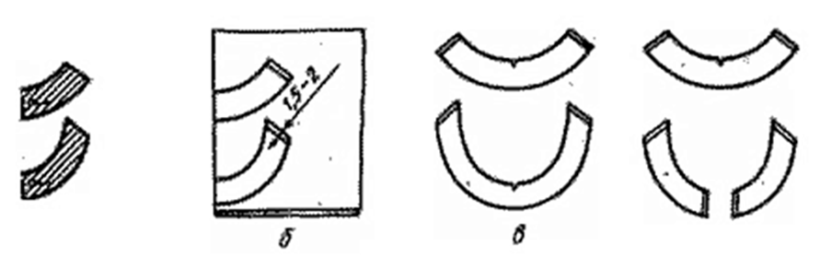 Линейка, мел, ножницы Линия должна быть ровной  и тонкой, срез ровным2Стачать части обтачки шириной шва 1 см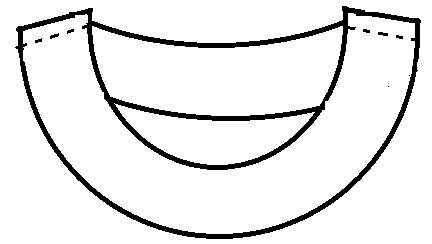 Швейная машина, ножницыРовность строчки, равномерность ширины шва3Сложить основные детали и детали обтачки лицевыми сторонами внутрь, совмещая швы стачивания частей обтачки и плечевые швы  изделия. Сколоть булавками и сметать на расстоянии 1 см от среза.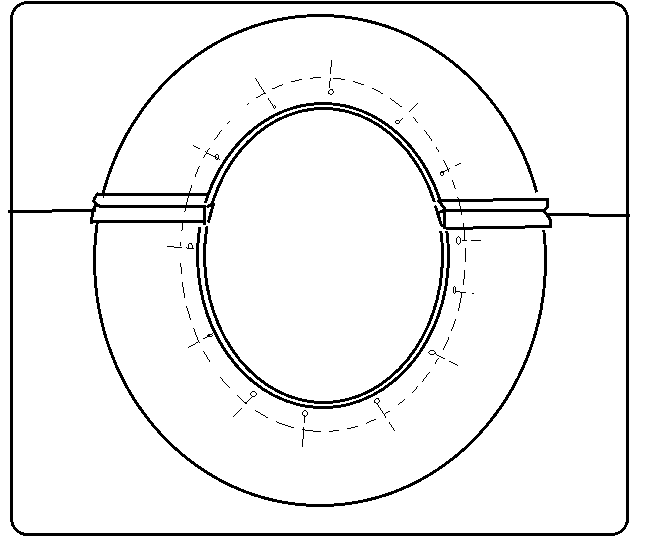 Швейная машина, булавки, игла ножницыКачество строчки смётывания, совмещение швов соединения частей обтачки с плечевыми швами.4Обтачать срез горловины шириной шва 7 мм, удалить строчку смётывания.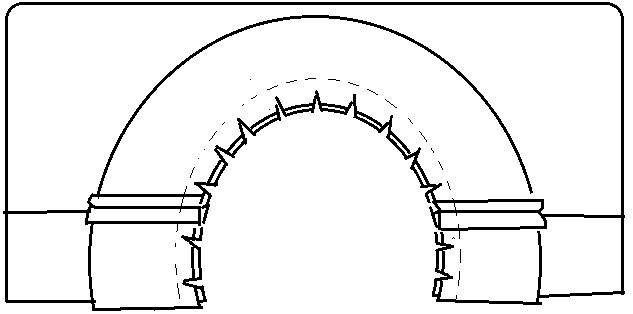 Швейная машинаКачество строчки, равномерность ширины шва5Выполнить рассечки, не дорезая до строчки обтачивание 2 мм НожницыПравильная глубина рассечки6Отвернуть обтачку на изнаночную сторону, выметать, выправляя кант с изнаночной стороны 1-3 мм, приутюжить.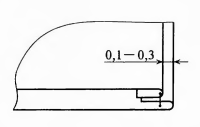 Игла, ножницы, утюг, гладильная доска Кант выправлен на изнаночную сторону, равномерность канта7Выполнить отделочную строчку с лицевой стороны шириной 5-7 мм (ширина отделочной строчки может быть изменена в соответствии с моделью)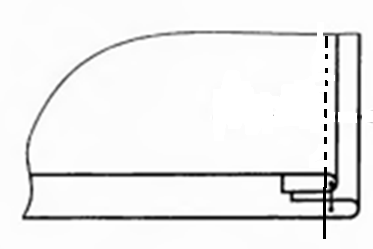 Швейная машинаКачество строчки, равномерность ширины шва8Удалить строчку вымётывания, выполнить влажно- тепловую обработку.Утюг, гладильная доска№Описание последовательности выполненияТехнический рисунокОборудованиеПромежуточный контроль1Раскрой косой бейки. Сложить ткань под углом 45 градусов нанести первую линию, начертить параллельные линии на расстоянии 3,5 см друг от друга, вырезать.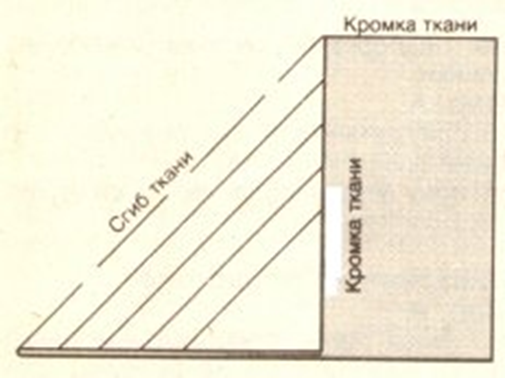 Линейка, мел, ножницы Линия должна быть ровной  и тонкой, срез ровным2…………части косой бейки шириной 5- 7 мм, швы стачивания разутюжить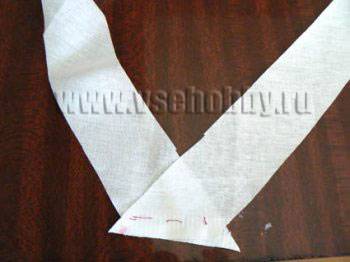 ……………, ножницыРовность строчки, равномерность ширины шва3Наложить косую бейку лицевой стороной на лицевую сторону изделия, совмещая срезы, ……………………….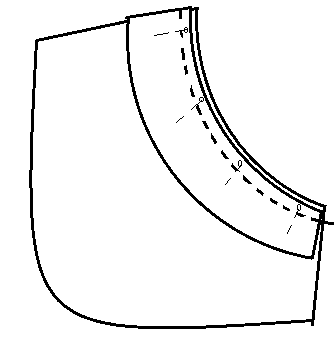 Игла, ножницы, булавкиСовмещение срезов4Притачать косую бейку шириной 5-7 мм.…………………………..Качество и равномерность строчки5Убрать нитки смётывания6…………………. косую бейку на шов притачивания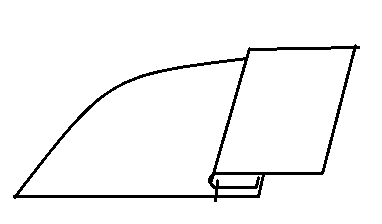 Утюг, гладильная доскаКачество ВТО7Подогнуть свободный край косой бейки на изнаночную сторону, наметать, закрывая строчку притачивания.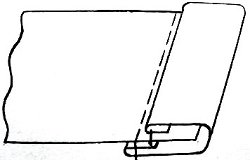 Игла, ножницыРавномерность косой бейки, ширина в готовом виде 5-7 мм8……………….. с лицевой стороны в шов притачивания.Швейная машинаКачество и ровность строчки9Убрать нитки смётывания, выполнить ВТО………….. гладильная доска№Требования к качествуМаксимальное количество балловНабранное количество баллов1Равномерность строчки обтачивания.12Качество строчки	13Качество выправления канта14Симметричность горловины 15Аккуратность1Оценка за работу№Требования к качествуМаксимальное количество балловНабранное количество баллов1Равномерность окантовки12Равномерность ширины шва13С изнаночной стороны строчка ровная14Симметричность горловины15Аккуратность1Оценка за работу